Materiál na rokovanieMestského zastupiteľstva  v NovákochNávrh na uznesenie: Mestské zastupiteľstvo berie na vedomie návrh zámeru financovania rekonštrukcie mestských komunikácií formou PPP projektov.Schvaľuje:Zámer financovania rekonštrukcie mestských komunikácií firmou EUROVIA SK, a. s., Osloboditeľov 66, 040 17  Košice vo výške 1 000 000 EUR(vrátane DPH) alternatíva                      1 500 000 EUR (vrátane DPH) a následne odkúpením pohľadávky vo výške 1 072 947,60 EUR (vrátane DPH) alternatíva 1 609 422 EUR (vrátane DPH) od firmy EUROVIA SK, a. s., Osloboditeľov 66, 040 17  Košice, bankou Všeobecná úverová banka , a.s., za fixnú úrokovú sadzbu 1,1 % p. a.__________________________________________________________________________Dôvodová správaMateriál je predkladaný z dôvodu zabezpečenia realizácie rekonštrukcie mestských komunikácií firmou EUROVIA, a.s, a  na základe indikatívnej ponuky od VÚB, a.s. 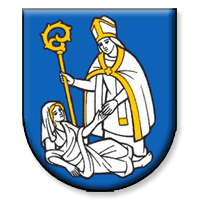 Názov materiáluNávrh zámeru financovania rekonštrukcie mestských komunikácií formou PPP projektovNávrh zámeru financovania rekonštrukcie mestských komunikácií formou PPP projektovPredkladáMgr. Milan OršulaPodpis:SpracovateľIng. Zuzana HajsterováPodpis:Dátum rokovania26. 09. 201626. 09. 2016Dôvod predloženiaMateriál sa predkladá podľa požiadaviek na schválenie.Materiál sa predkladá podľa požiadaviek na schválenie.